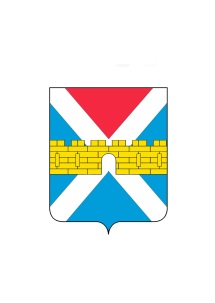 АДМИНИСТРАЦИЯ  КРЫМСКОГО  ГОРОДСКОГО  ПОСЕЛЕНИЯ КРЫМСКОГО РАЙОНАПОСТАНОВЛЕНИЕ   от ______________                                                                                              № ____________город КрымскОб утверждении административного регламента предоставления муниципальной услуги  «Приём уведомлений о планируемом сносе объекта капитального строительства»В соответствии с Федеральным законом  от 6 октября 2003 года               № 131-ФЗ «Об общих принципах организации местного самоуправления в Российской Федерации», Градостроительным кодексом Российской Федерации, Федеральным законом от 27 июля 2010 года № 210-ФЗ «Об организации предоставления государственных и муниципальных услуг», Законом Краснодарского края от 21 июля 2008 года № 1540-КЗ «Градостроительный кодекс Краснодарского края», Уставом Крымского городского поселения Крымского района п о с т а н о в л я ю:1. Утвердить административный регламент предоставления администрацией Крымского городского поселения Крымского района муниципальной услуги «Приём уведомлений о планируемом сносе объекта капитального строительства» (приложение).2. Общему отделу администрации Крымского городского поселения Крымского района (Колесник С.С.) обнародовать настоящее постановление  в  соответствии  с   утверждённым   порядком   обнародования муниципальных правовых актов Крымского городского поселения Крымского района.3. Организационному отделу администрации Крымского городского поселения Крымского района (Завгородняя Е.Н.) разместить настоящее постановление на официальном сайте администрации Крымского городского поселения Крымского района в сети Интернет.4. Контроль за выполнением настоящего постановления возложить на   заместителя главы Крымского городского поселения Крымского района Смирнова А.А.6. Постановление вступает в силу со дня его обнародования.Глава Крымского городскогопоселения Крымского района 			                                  Я.Г. Будагов